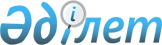 Сайлау науқаны кезінде үгіттік баспа материалдарын орналастыру үшін орындарды белгілеу туралы
					
			Күшін жойған
			
			
		
					Шығыс Қазақстан облысы Бородулиха ауданы әкімдігінің 2011 жылғы 29 қарашадағы N 197 қаулысы. Шығыс Қазақстан облысы Әділет департаментінің Бородулиха ауданындағы Әділет басқармасында 2011 жылғы 09 желтоқсанда N 5-8-139 тіркелді. Қаулының қабылдау мерзімінің өтуіне байланысты қолдану тоқтатылды - Шығыс Қазақстан облысы Бородулиха ауданының әкім аппаратының  2012 жылғы 04 мамырдағы N 1153 хатымен

      Ескерту. Қаулының қабылдау мерзімінің өтуіне байланысты қолдану тоқтатылды - Шығыс Қазақстан облысы Бородулиха ауданының әкім аппаратының 2012.05.04 N 1153 хатымен.

      

      «Қазақстан Республикасындағы сайлау туралы» Қазақстан Республикасының 1995 жылғы 28 қыркүйектегі Конституциялық Заңының 28-бабы 6-тармағына, «Қазақстан Республикасындағы жергілікті мемлекеттік басқару және өзін-өзі басқару туралы» Қазақстан Республикасының 2001 жылғы 23 қаңтардағы Заңының 31-бабы 2-тармағына сәйкес, Бородулиха ауданының әкiмдiгi ҚАУЛЫ ЕТЕДI:



      1. Осы қаулының қосымшасына сәйкес Қазақстан Республикасы Парламенті Мәжілісінің, облыстық және аудандық мәслихаттардың депутаттарына кандидаттар үшiн үгiттiк баспа материалдарын орналастыру үшiн орындар белгiленсiн.



      2. Осы қаулының орындалуына бақылау аудан әкiмiнiң орынбасары Р.А. Атаеваға жүктелсiн.



      3. Осы қаулы алғаш ресми жарияланғанынан кейін он күнтiзбелiк күн өткен соң қолданысқа енгiзiледi.

      

      

      Аудан әкiмi                                        Г. Акулов

      

      Келiсiлдi:

      

      Бородулиха аумақтық

      сайлау комиссиясының төрағасы                      С. Харченко

                                                  2011 жыл 28 қараша

      Бородулиха ауданы әкімдігінің

      2011 жылғы 29 қарашадағы

      № 197 қаулысына қосымша 

      Қазақстан Республикасы Парламенті Мәжілісінің, облыстық және аудандық мәслихаттардың депутаттарына кандидаттар үшiн үгiттiк баспа материалдарын орналастыру орындары
					© 2012. Қазақстан Республикасы Әділет министрлігінің «Қазақстан Республикасының Заңнама және құқықтық ақпарат институты» ШЖҚ РМК
				№
Кенттік және ауылдық округтердің атаулары
Қазақстан Республикасы Парламенті Мәжілісінің, облыстық және аудандық мәслихаттардың депутаттарына кандидаттар үшiн үгiттiк баспа материалдарын орналастыру орындары
1Бородулиха ауылдық округіБородулиха ауылы, Абай атындағы толық емес орта мектептiң алдыңғы жағы, көлемi 2х2 метр стенд, «Семей Орманы» МОТР ММ алдыңғы жағында, көлемi 2х2 метр стенд1Бородулиха ауылдық округіБородулиха ауылы, Николай Островский атындағы орта мектептiң алдыңғы жағында, көлемi 2х2 метр стенд, Қарттар мен мүгедектер үйiнiң алдыңғы жағында, көлемi 2х2 метр стенд1Бородулиха ауылдық округіБородулиха ауылы, мәдениет үйi ғимаратының оңтүстiк жағында, көлемi 2х2 метр стенд1Бородулиха ауылдық округіЗнаменка ауылы, мал шаруашылығы кешенінің кiре берiс есiгiнiң жанында1Бородулиха ауылдық округіУспенка ауылы, Успенка толық емес орта мектебiнiң алдыңғы жағында, көлемi 2х2 метр стенд1Бородулиха ауылдық округіБородулиха ауылы, АIIБ ғимаратының алдыңғы жағында, көлемi 2х2 метр стенд2Бақы ауылдық округіАул станциясы, толық емес орта мектептiң солтүстік жағында, 1х2 метр стенд 2Бақы ауылдық округіКоростели ауылы, орта мектептiң солтүстік жағында, 1х2 метр стенд.2Бақы ауылдық округіТарск ауылы, фельдшерлiк пункттiң батыс жағында, 1х2 метр стенд.3Дмитриевка ауылдық округіДмитриевка ауылы, Киров атындағы орта мектептiң алдыңғы жағында, көлемi 2х1,5 метр стенд.3Дмитриевка ауылдық округіБоровое ауылы, А.Я. Плицтiң тұрғын үйiнiң кiре берiс есiгiнiң жанында4Новодворовка ауылдық округіИвановка ауылы, ауылдық клубтың оңтүстік жағында, 2х1,5 метр стенд.4Новодворовка ауылдық округіБерезовка шипажайы, «Березовка» шипажайы асханасының алдыңғы жағында4Новодворовка ауылдық округіБерезовка подхозы, «Березовка» подхозы клубының алдыңғы жағында5Переменовка ауылдық округіПеременовка ауылы, орта мектептiң алдыңғы жағында, көлемi 1х2 метр стенд5Переменовка ауылдық округіАндроновка ауылы, бастауыш мектептiң алдыңғы жағында, көлемi 1х2 метр стенд5Переменовка ауылдық округіОрловка ауылы, бастауыш мектептiң алдыңғы жағында, көлемi 1х2 метр стенд6Степной ауылдық округіШелехов ауылы, орта мектептен шыға берісте алдыңғы жағының оң жағында, 2хЗ метр стенд.6Степной ауылдық округіОрловка ауылы, № 1 толық емес орта мектептiң алдыңғы жағында, көлемi 2х2,5 метр стенд7Подборный ауылдық округіКамышенка ауылы, бұрынғы дүкен ғимаратының алдыңғы жағында, 1х1,5 метр стенд7Подборный ауылдық округіМихайловка ауылы, медициналық пункттің алдыңғы жағында, көлемi 1х1,5 метр стенд7Подборный ауылдық округіРомановка ауылы, медициналық пункттiң алдыңғы жағында, көлемi 1х1,5 метр стенд8Белағаш ауылдық округіБелағаш ауылы, орта мектеп ғимаратының алдыңғы жағында, көлемi 2хЗ метр стенд8Белағаш ауылдық округіЗенковка ауылы, Краснопол орта мектебі ғимаратының алдыңғы жағында, көлемi 2х3 метр стенд8Белағаш ауылдық округіБековка ауылы, М.Базарбаевтардың тұрғын үйiнiң кіре берiс есiгiнiң жанында9Новопокровка ауылдық округіНовопокровка ауылы, М.Әуезов атындағы орта мектептiң алдыңғы жағында, көлемi 1,5х3 стенд9Новопокровка ауылдық округіНовопокровка ауылы, Новопокровка орта мектебінің алдыңғы жағында, көлемi 1,5х3 стенд9Новопокровка ауылдық округіСарноғай ауылы, фельдшерлiк пункттің алдыңғы жағында, көлемi 1,5х3 стенд10Петропавловка ауылдық округіПетропавловка ауылы, Т.Аманов атындағы орта мектептiң алдыңғы жағында, көлемi 2х4 метр стенд10Петропавловка ауылдық округіМещанка ауылы,толық емес орта мектептiң сол жағында, көлемi 2х3 метр стенд10Петропавловка ауылдық округіИзатулла ауылы, «Семей Орманы» ММ орман шаруашылығы кеңсесінің алдыңғы жағында, көлемi 2х2 метр стенд11Зубаир ауылдық округіЗубаир ауылы, орта мектептiң алдыңғы жағында, көлемi 2х5 метр стенд.11Зубаир ауылдық округіЖана-Аул ауылы, Урожайная көшесі № 5 бойынша Ж.Х. Ягуфаровтың тұрғын үйінің алдыңғы жағында, көлемі 2х3 метр стенд11Зубаир ауылдық округіБайтанат ауылы, бастауыш мектептiң алдыңғы жағында, көлемi 2х3 метр стенд12Андреевка ауылдық округіМихайличенково ауылы, ауылдық клуб ғимаратының батысында, көлемi 1х2 стенд13Уба-Форпост ауылдық округіУба-Форпост ауылы, колхоздың бұрынғы конторының ғимаратында, көлемi 2х5 метр стенд13Уба-Форпост ауылдық округіДевятка ауылы, «Ернар» шаруа қожалығы кеңсесiнiң оңтүстiк жағында.14Новошульба ауылдық округіНовошульба ауылы, Комаров атындағы орта мектептiң алдыңғы жағы, мектептен шыға берiсте оң жақта, көлемi 1х1,2 метр стенд.14Новошульба ауылдық округіНовошульба ауылы, бұрынғы дүкен ғимаратының алдыңғы жағында,1х1 метр стенд14Новошульба ауылдық округіНовошульба ауылы, «Красный партизан ШҚ» ЖШС конторының алдыңғы жағында.1х1 метр стенд14Новошульба ауылдық округіПотапенково ауылы, бұрынғы дүкен ғимаратының алдыңғы жағында, көлемi 1х1 метр стенд.14Новошульба ауылдық округіСолоновка ауылы, ауылдық клуб ғимаратының алдыңғы жағында, көлемi 1х1 метр стенд.14Новошульба ауылдық округіПролетарка ауылы, Пролетарка орта мектебiнiң алдыңғы жағы, мектептен шыға берiсте оң жақта, көлемi 1х1,5 метр стенд.15Ленин ауылдық округіПесчанка ауылы, орта мектептiң орталық кiре берiсiнде, көлемi 1х2 метр стенд.15Ленин ауылдық округі2 Пятилетка ауылы, орта мектептiң орталық кiре берiсiнде, көлемi 1х2 метр стенд.15Ленин ауылдық округіАлексеевка ауылы, Тягловтардың тұрғын үйінің кіре беріс есігінің жанында.16Жерновка ауылдық округіЖерновка ауылы, Мәдениет үйінің батыс жағында, көлемi 2х5 метр стенд16Жерновка ауылдық округіБоровлянка ауылы, «Семей орманы» МОТР ММ конторының алдыңғы жағында, көлемi 2х4 метр стенд16Жерновка ауылдық округіПол-Лог ауылы, «Алмакос» шаруа қожалығы конторының алдыңғы жағында17Красный Яр ауылдық округіКрасный Яр ауылы, «Оксана» дүкенi ғимаратының алдыңғы жағында, «Аида» дүкенi ғимаратының алдыңғы жағында, «Радуга» дүкені ғимаратының алдыңғы жағында17Красный Яр ауылдық округіРечное ауылы, контордың бұрынғы ғимаратының алдыңғы жағында18Таврия ауылдық округіБуркотово ауылы, «Буркотовское» жауапкершiлiгi шектеулi серiктестiгi ғимаратының алдында, хабарландыру тақтасы18Таврия ауылдық округіСахновка ауылы, «Сахновское» жауапкершiлiгi шектеулi серiктестiгi конторы ғимаратының солтүстiк жағында, көлемi 2х4 метр стенд19Жезкент кенттік округіЖезкент кентi, № 2 орта мектептiң алдыңғы жағында, көлемi 2х6 метр стенд19Жезкент кенттік округіЖезкент кентi, № 1 орта мектептiң алдыңғы жағында, көлемi 2х6 метр стенд19Жезкент кенттік округіЖезкент кентi, музыка мектебiнiң алдыңғы жағында, көлемi 2х6 метр стенд